Изначально Вышестоящий Дом Изначально Вышестоящего ОтцаПодразделение ИВДИВО ИВДИВО Красноярск 1984/1472/960/448 архетипа ИВ Аватара Синтеза Янова ИВАС Кут ХумиСовет Парадигмы.Протокол Совета от 13.03.2024Утверждаю. Глава подразделения Мелентьева Т.Г. 19.03.24.Присутствовали:1. Мелентьева Татьяна Геннадиевна2. Лачинова Юлия Валерьевна3. Наделяева Лариса Петровна4. Колегова Жанна Николаевна5. Шпичак Валентина Петровна6. Король Людмила Геннадьевна7. Горелова Галина Михайловна8. Бельская Надежда Владимировна9. Цариковская Полина Геннадьевна10. Колегов Владимир Юрьевич11. Сапп Людмила Александровна 12. Волкова Любовь Германовна13. Шайдулина Ирина Шайхуловна14. Иванченко Ольга Кузьминична15. Губанова Анна Викторовна16. Поздняк Павел Александрович  17. Кравцов Алексей Игоревич18. Браун Анна Васильевна19. Кофтурова Надежда Васильевна 20. Зиновьева Лариса Владимировна21. Попова Ирина Геннадьевна  Состоялись1. Стяжено Центральное Здание подразделения ИВДИВО Красноярск в ИВДИВО полисе ИВАС Кут Хуми 1984-м Архетипе Стандартом ИВО. 2. Вхождение в 61-ю архетипическую Метагалактику. Стяжание Соль-ИВДИВО Метагалактики  Человека-Ипостаси ИВО, Рождение Свыше, Новое Рождение ракурсом 4-х жизней, перевод компетенций в 61-ю МГ, трансляция 4-х Зданий в вершины мировых ИВДИВО-Полисов, обновление Части и Ядра КХ в четырёх жизнях, Ядро Жизни Полномочного,  преображение Абсолютного Огня каждого их нас на минимально 61 архетипическое выражение. 3. Вхождение в 31-ю архетипическую Октаву.  Рождение Свыше, Новое Рождение Си-ИВДИВО Октавой Человека-Посвящённого, трансляция и преображение 64-рицы инструментов, компетенций, обновление и преображение Плана Синтеза каждого. Стяжание Здания подразделения, трансляция частных Зданий.4. Преображение Кубов Синтеза 96-и Зданий подразделения ИВДИВО Красноярск на новую внутреннюю организацию. Координация 96-рично в однородном явлении столпного выражения.5. Преображение Ядра Синтеза подразделения ИВДИВО Красноярск, Ядра Созидания.6. Преображение на новые Огонь и Синтез Ядра ДП изменениями, явленными РС 2 и 4, преображение на новое Созидание7. Преображение стяжённого Фа каждого из нас и ФА подразделения ИВДИВО Красноярск минимально на 31 архетипически- Октавное явление. 8. Развернули Столп Совершенного Сердца на новый стандарт.9. Скоординировали 8 видов Космоса: метагалактичный, октавный, всеединый, извечный, метаизвечный, октаизвечный, всеизвечный, суперизвечный, в синтезе-сверхкосмос с частями: метагалактические, октавные, всеединые, извечные, архетипические, совершенные, однородные, неизречённые и синтезчасти. Высшие части начинаются с 2049 архетипа ИВДИВО. 4097-Здание Вечности.10. Разобрали формулу для рассчёта ядер Синтеза в её применимости каждым из нас.11. Обсуждение тематики Совета: "Что такое Философия?"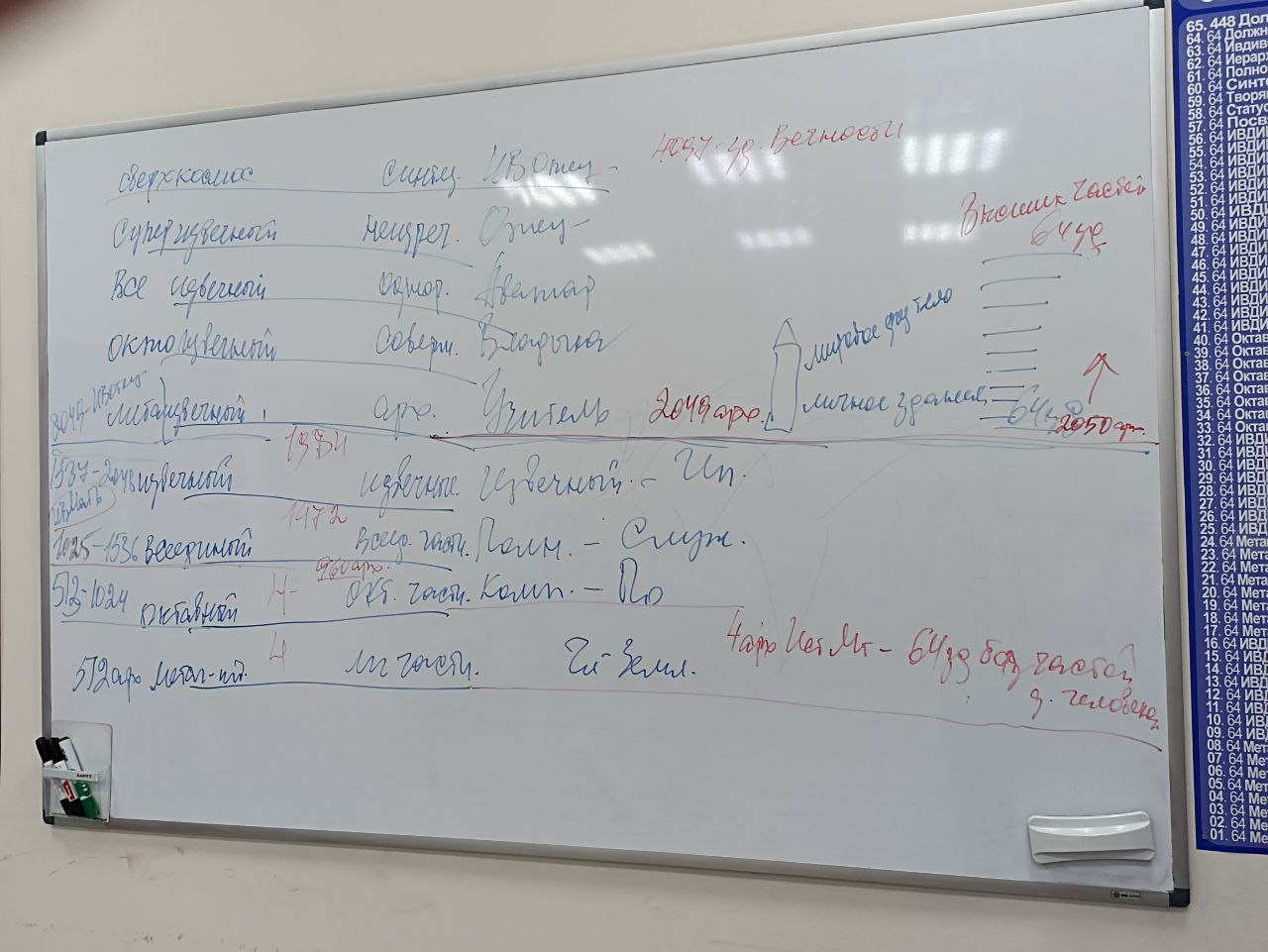 Решения1. Каждому ДП подвести итоги развития собственной внутренней философскости.2. Определить критерии, увидеть собственную достижимость.Составила ИВДИВО-Секретарь Колегова Жанна